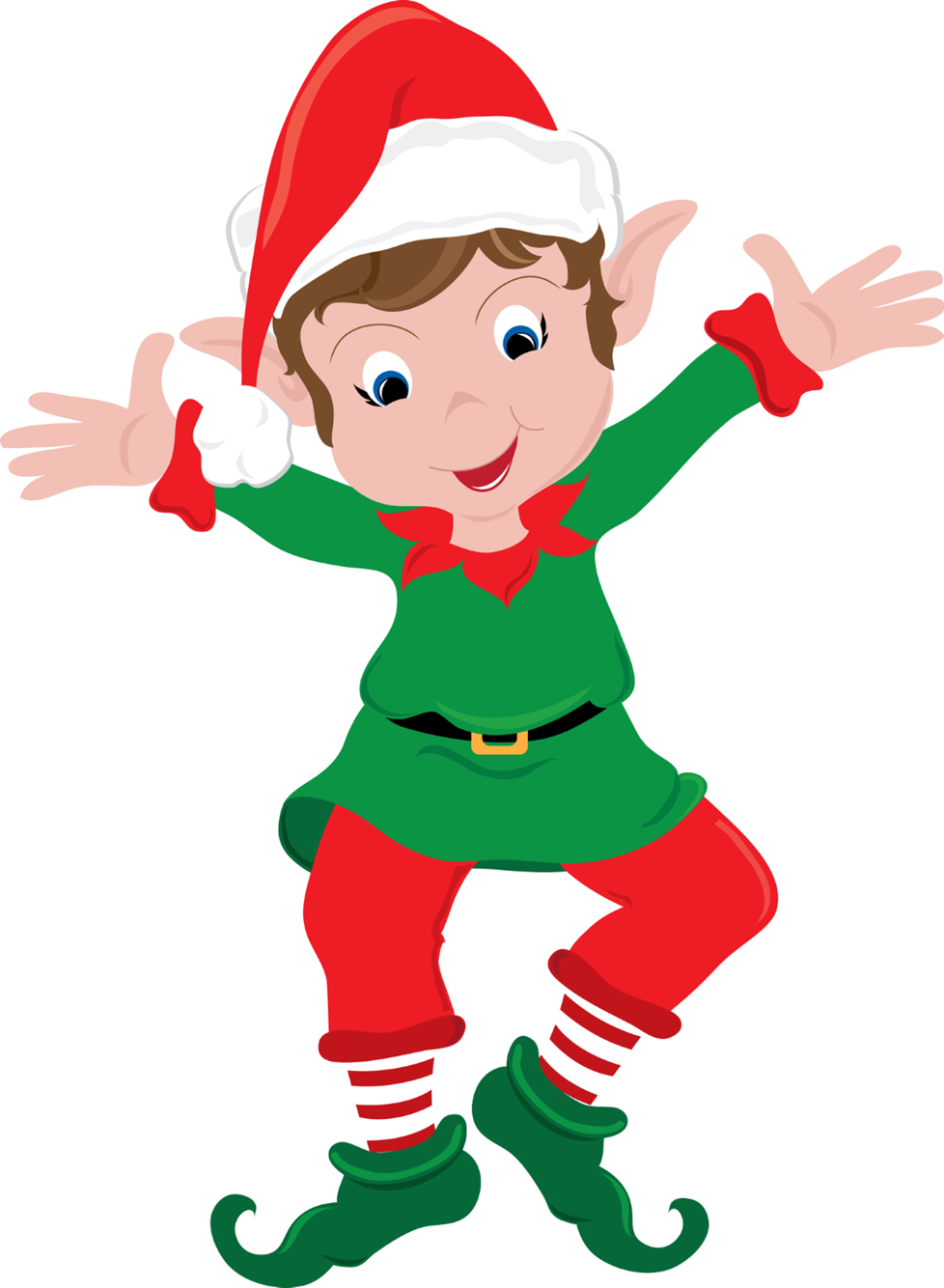 Save the DateRunning of the ElvesHuntley squareDecember 7, 20245K Run1 mile walkDash for kids 5-12